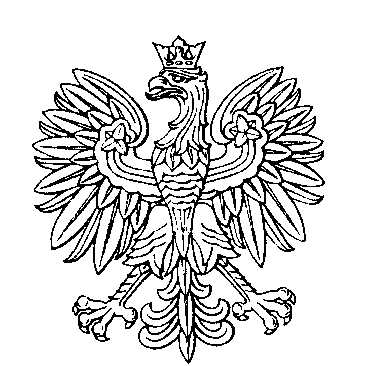 OBWODOWA KOMISJA WYBORCZA NR 1w gminie NiechlówOBWODOWA KOMISJA WYBORCZA NR 2w gminie NiechlówOBWODOWA KOMISJA WYBORCZA NR 3w gminie NiechlówOBWODOWA KOMISJA WYBORCZA NR 4w gminie NiechlówOBWODOWA KOMISJA WYBORCZA NR 5w gminie NiechlówOBWODOWA KOMISJA WYBORCZA NR 6w gminie NiechlówOBWODOWA KOMISJA WYBORCZA NR 7w gminie NiechlówOBWODOWA KOMISJA WYBORCZA NR 8w gminie NiechlówSKŁAD KOMISJI:Przewodniczący	Roksana FilipekZastępca Przewodniczącego	Ewelina PeliwoCZŁONKOWIE:SKŁAD KOMISJI:Przewodniczący	Sebastian SiembiedaZastępca Przewodniczącego	Ilona Agnieszka Olejarnik-SzydłowskaCZŁONKOWIE:SKŁAD KOMISJI:Przewodniczący	Renata WitkówZastępca Przewodniczącego	Ewelina Aniela WłodarczykCZŁONKOWIE:SKŁAD KOMISJI:Przewodniczący	Wioleta Joanna Wardyba-NiziałekZastępca Przewodniczącego	Lilla RóżańskaCZŁONKOWIE:SKŁAD KOMISJI:Przewodniczący	Joanna LaksanderZastępca Przewodniczącego	Monika Katarzyna AntolakCZŁONKOWIE:SKŁAD KOMISJI:Przewodniczący	Anna Bogusława MocholZastępca Przewodniczącego	Justyna Maria PorcianaCZŁONKOWIE:SKŁAD KOMISJI:Przewodniczący	Janina WiśniewskaZastępca Przewodniczącego	Anna Mirosława AntonickaCZŁONKOWIE:SKŁAD KOMISJI:Przewodniczący	Anna Urszula KolibekZastępca Przewodniczącego	Dorota Monika KaliszCZŁONKOWIE: